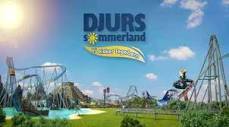 DJURS SOMMERLAND tirsdag d. 30. juni Vi tager af sted fra klubben præcis kl. 9.00 (mødetid ved klubben senest kl. 8.45)  og er hjemme igen ca. kl. 17.00.I Djurs Sommerland har vi en base, hvor der altid sidder voksne, så børnene kan opbevare deres ting. Badeland må kun besøges sammen med voksne, så alle, der vil bade, skal mødes på basen kl. 13 og så går vi samlet til badeland. Børnene skal ellers selv gå rundt i grupper i Djurs sommerland resten af tiden – vi følges ikke med dem rundt.  Husk evt. badetøj og håndklæde, madpakke, drikkevarer, lommepenge og evt. sæsonkortPris for entré og bus er 300 kr. (over regning).  Har man sæsonkort koster turen kun 50 kr. til bussen.      Klubben hjemme er lukket hele dagen.Tilmelding afleveres/mailes senest fredag d. 19. juni. For sene tilmeldinger accepteres kun så længe der er plads i de busser, vi derefter bestiller.  Efter tilmeldingsfristen kan man komme på venteliste.Gode sommerhilsner fraErik og Kirsten
**********************************************************************************TILMELDING afleveres eller send en mail til hinfritid@favrskov.dk senest fredag 19. juni  Navn________________________________________         nr ______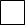 Jeg har sæsonkort til                	                          Djurs Sommerland      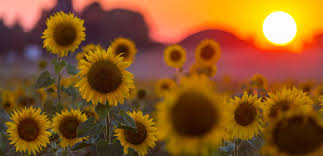 